MODELO DE DECLARAÇÂO DE CONFLITO DE INTERESSES
Ao Editor Científico da Revista Brasileira de Ciências da Saúde 
Declaração de Conflitos de Interesse:
Nós (nome (nomes) por extenso), autores do manuscrito intitulado “VIVER A SEXUALIDADE FEMININA NO CICLO GRAVÍDICO”, declaramos que não possuímos conflito de interesse de ordem financeiro, comercial, político,  acadêmico e pessoal.
Declaramos também que o apoio financeiro e (ou) material recebido para o desenvolvimento deste trabalho estão claramente informados no texto.
As relações de qualquer tipo que possam levar a conflito de interesse estão completamente manifestadas abaixo.

Caraúbas, 26 de agosto de 2013. 
Autores: 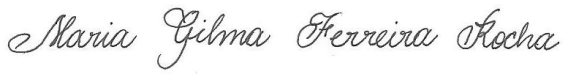 ____________________________________               Maria Gilma Ferreira Rocha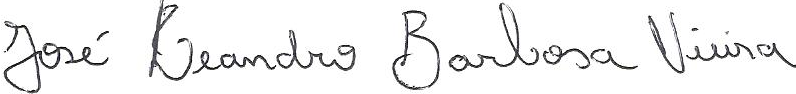 ________________________________________José Leandro Barbosa Vieira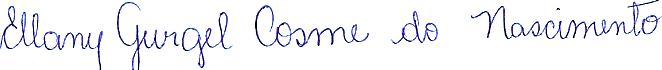 ____________________________________        Ellany Gurgel Cosme do Nascimento 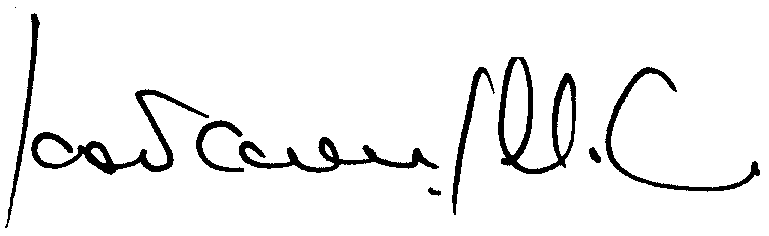 _____________________________________                  João Carlos AlquieriDeclaração de Direito AutoralNós, abaixo assinados transferimos todos os direitos autorais do artigo intitulado “VIVER A SEXUALIDADE FEMININA NO CICLO GRAVÍDICO” à Revista Brasileira de Ciências da Saúde - RBCS.

Declaramos ainda que o trabalho é original e que não está sendo considerado para publicação em outra revista, quer seja no formato impresso ou no eletrônico.

Temos ciência de que a revista se reserva o direito de efetuar nos originais alterações de ordem normativa, ortográfica e gramatical com vistas a manter o padrão culto da língua, respeitando, contudo, o estilo dos autores e que os originais não serão devolvidos aos autores. 

Caraúbas, 26 de agosto de 2013. 
Autores: ____________________________________               Maria Gilma Ferreira Rocha________________________________________José Leandro Barbosa Vieira____________________________________        Ellany Gurgel Cosme do Nascimento _____________________________________                  João Carlos Alquieri